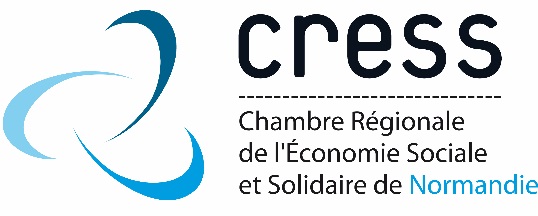 Offre d’emploiLa Chambre régionale de l’Économie Sociale et Solidaire (CRESS) de Normandie recrute :Un(e) chargé(e) d’accompagnement ESS (création et développement)Préambule :La CRESS Normandie est une association reconnue d’utilité publique composée des organisations et entreprises régionales de l’économie sociale et solidaire qui se reconnaissent dans les valeurs et principes de l’Economie Sociale et Solidaire (ESS) et qui assure au plan régional  la promotion et le développement de l’ESS. La CRESS Normandie, dont l’équipe salariée est composée de 12 personnes, recrute en CDI un(e) chargé(e) d’accompagnement avec pour mission d’accompagner la création et le développement des entreprises relevant de l’économie sociale et solidaire.Le poste sera basé dans les locaux de la CRESS Normandie à Petit Quevilly. Activités principales :Accompagnement des porteurs de projet de création d’entreprise d’ESS :Etre en lien avec l’écosystème de l’accompagnement et le réseau des prescripteurs de porteurs de projetsAnimer des temps d’information sur la création d’entreprises d en ESSAccueillir, informer et orienter les porteurs de projets potentielsAccompagner des projets de création d’ESS : analyse des besoins des porteurs de projet réalisation de diagnostics, appui au montage du projet de création, suivi des projets créés, Assurer le reporting des accompagnements réalisésAccompagnement des structures d’ESS en développement ou consolidation :Accompagner des entreprises d’ESS : réalisation de diagnostics, appui dans le montage de projet et la recherche de financementsÊtre en lien avec l’écosystème de l’accompagnement technique et financier des entreprises d’ESS, les opérateurs du Dispositif Local d’Accompagnement, les acteurs du développement économique et territorialContribuer à la mise en place d’outils adaptés aux besoins des entreprises d’ESSAssurer des liens avec les adhérents de la CRESS et animer des espaces collectifs contribuant à la consolidation et au développement des entreprises d’ESSCompétences attendues :Bonne connaissance des réseaux d’ESS, des acteurs et dispositifs d’accompagnement Expertise dans l’analyse des problématiques d’organisations de l’ESSBonne connaissance en ingénierie financière Expertise méthodologique en accompagnement de porteurs de projetCapacité  à animer des réunionsCapacité à travailler en transversalité  Capacités d’analyse, de synthèse et de rédactionRéel intérêt pour le développement des entreprises d’ESSAvoir le sens de l’initiative, être organisé et curieuxFormation et expérience :De formation supérieure (bac+3 minimum), une préférence sera donnée à des études dans le champ de l’ESS et/ou du développement territorial/économiqueExpérience professionnelle d’au moins 3 ans dans le champ de l’économie sociale et solidaire, de l’accompagnement de porteurs de projetsCaractéristique de l’offre :Contrat : CDI à temps plein.Rémunération entre 28,5 K€ et 32K€ (brut annuel), reprise d’ancienneté. Compléments : chèques déjeuner, mutuelle. Poste basé à Petit Quevilly, déplacements à prévoir principalement en Seine Maritime et dans l’EurePermis B indispensable.Modalités de réponse :Les candidatures (CV et lettre de motivation en lien avec l’offre proposée) sont à envoyer avant le 02.02.2022  (entretiens le 16 ou 18 février)par mail à rodolphe.joigne@cressnormandie.org en précisant l’objet « Recrutement »